                                       Министерство просвещения  Российской Федерации                                             Департамент Брянской области по образованию и науке                                                 Муниципальное образование « Рогнединский район»                                                               МБОУ Вороновская СОШАдаптированная рабочая программа «География»                   7 класса 2023-2024 учебный год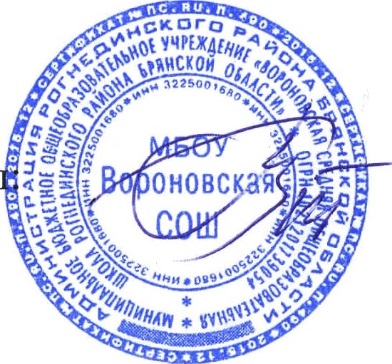 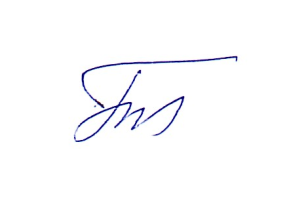                                                                                                      С.ВороновоПояснительная запискаРабочая программа «География» составлена на основе программы «География» Т.М. Лифановой из сборника «Программы специальных (коррекционных) образовательных учреждений вариант 1» под редакцией И.М.Бгажноковой.Логика изложения и содержание авторской программы полностью соответствуют требованиям федерального компонента государственного стандарта специального (коррекционного) образования.Географический материал в силу своего содержания обладает значительными возможностями для развития и коррекции познавательной деятельности умственно отсталых детей: они учатся анализировать, сравнивать изучаемые объекты и явления, понимать причинно- следственные зависимости. Работа с картой учит абстрагироваться, развивает воображение учащихся.Программа 7 класса полностью посвящена ознакомлению с природой и хозяйством России. Изучение вопросов физической, элементов экономической и социальной географии своей страны рассматривается в тесной взаимосвязи, а природа изучается как среда обитания и жизнедеятельности людей, как источник ресурсов для развития народного хозяйства. Особое внимание уделяется экологическим проблемам.При изучении географии России констатируются новые национально-территориальные образования, подчеркивая культурные и этнографические особенности населения. Важный аспект проблемы – развитие крупнейших городов, центров науки, малых городов и сел.Также при изучении географии России учитывается принятое в настоящее время новое административное деление России на федеральные округа.В соответствии с учебным планом МБОУ Вороновской СОШ на изучение учебного предмета «География» в 7 классе отводится 68 часов (2 часа в неделю, 34 учебные недели).Планируемые результаты освоения учебного предмета Личностные результаты освоения курсаОбучающийся должен:осознавать себя жителем планеты Земля и гражданином России; осознавать целостность природы, населения и хозяйства Земли, материков, их крупных районов и стран;осознавать значимость и общность глобальных проблем человечества; овладеть на уровне общего образования законченной системой географических знаний, умений и навыками их применения в различных жизненных ситуациях;проявлять эмоционально-ценностное отношение к окружающей среде, к необходимости ее сохранения и рационального использования;проявлять патриотизм, любовь к своей местности, своему региону, своей стране;уважать историю, культуру, национальные особенности, традиции и обычаи других народов;уметь с позиций социальных норм собственные поступки и поступки других людей; уметь взаимодействовать с людьми, работать в коллективе, вести диалог, дискуссию, вырабатывая общее решение;уметь ориентироваться в окружающем мире, выбирать цель своих действий и поступков, принимать решения.Метапредметным результатом освоения курса является формирование универсальных учебных действий (УУД) Регулятивные УУД:самостоятельно обнаруживать и формулировать учебную проблему, определять цель;определять критерии для сравнения фактов, явлений, событий, объектов;выдвигать версии решения проблемы, осознавать (и интерпретировать в случае необходимости) конечный результат, выбирать средства достижения цели из предложенных, а также искать их самостоятельно;составлять (индивидуально или в группе) план решения проблемы (выполнения проекта);работая по плану, сверять свои действия с целью и, при необходимости, исправлять ошибки самостоятельно (в том числе и корректировать план);в диалоге с учителем совершенствовать самостоятельно выбранные критерии оценки.Познавательные УУД:анализировать связи соподчинения и зависимости между компонентами объекта;выявлять причинно-следственные связи;осуществлять сравнение и классификацию, самостоятельно выбирая критерии для указанных логических операций;строить логическое рассуждение, включающее установление причинно-следственных связей;создавать схематические модели с выделением существенных характеристик объекта;составлять тезисы, различные виды планов (простых, сложных и т. п.);преобразовывать информацию из одного вида в другой (таблицу в текст и т. д.);определять возможные источники необходимых сведений, производить поиск информации, анализировать и оценивать ее достоверность.Коммуникативные УУД:самостоятельно организовывать учебное взаимодействие в группе (определять общие цели, договариваться друг с другом и т. д.);выслушивать и объективно оценивать другого;в дискуссии уметь выдвинуть аргументы и контраргументы;учиться критично относиться к своему мнению, с достоинством признавать ошибочность своего мнения и корректировать его;понимая позицию другого, различать в его речи: мнение (точку зрения), доказательство(аргументы), факты (гипотезы, аксиомы, теории);уметь взглянуть на ситуацию с иной позиции и договариваться с людьми иных позиций;уметь вести диалог, вырабатывая общее решение.Использовать приобретенные знания и умения в практической деятельности и повседневной жизни для: сохранения здоровья и соблюдения норм экологического поведения;сохранения окружающей среды и социально ответственного поведения в ней;адаптации к условиям проживания на определенной территории;самостоятельному оцениванию уровня безопасности окружающей среды как сферы жизнедеятельности.Предметные результаты обучения Обучающийся должен уметь:называть и показывать материки и части света, острова и полуострова, крупные формы рельефа, океаны и моря, заливы, проливы, течения, реки, озера, наиболее крупные страны мира;объяснять зависимость размещения крупных форм рельефа от строения земной коры, зональность в распределении температуры воздуха, атмосферного давления, осадков, природных зон, изменения свойств океанических вод, влияние природы на жизнь и деятельность человека;описывать климат отдельных климатических поясов и территорий, отдельные природные комплексы с использованием карт, особенности природы и основные занятия населения стран;определять географическое положение объектов их отличительные признаки;приводить примеры материковых, вулканических и коралловых островов, основных типов воздушных масс, природных зон, природных комплексов, изменения природы материков под влиянием хозяйственной деятельности человека, влияния природы на жизнь людей, примеры, подтверждающие закономерности географической оболочки – целостность, ритмичность, зональность;читать и анализировать разные виды карт, давать характеристику карты;составлять простейшие схемы взаимодействия природных комплексов.рассказывать об основных путях расселения человека по материкам, главных областях современного расселения, разнообразии видов хозяйственной деятельности человека.Основные требования к знаниям и умениям учащихся Учащиеся должны знать:- положение России на карте полушарий, физической карте и глобусе; - пояса освещенности, в которых расположена наша страна;- природные зоны России, зависимость их размещения от климатических условий и высоты над уровнем моря; - природные условия и богатства России, возможности использования их человеком;- типичных представителей растительного и животного мира в каждой природной зоне;- хозяйство, основное население и его занятия и крупные города в каждой природной зоне; - экологические проблемы и основные мероприятия по охране природы в России;- правила поведения в природе;- расположение географических объектов на территории России, указанных в программе. Учащиеся должны уметь:- показывать границы на глобусе, физической карте и карте полушарий и природных зон России, давать элементарное описание природы по зонам, пользуясь картами;- показывать по картам ( физической и природных зон России) географические объекты, указанные в программе, наносить их на контурную карту; - устанавливать взаимосвязь между климатом, растительным и животным миром, природными условиями и занятиями населения;- правильно вести себя в природе.Содержание программыОсобенности природы и хозяйства России. Географическое положение России на карте мира. Европейская и азиатская части России. Административное деление России. Разнообразие рельефа. Полезные ископаемые, их основные месторождения. Климат России. Водные ресурсы России, их использование. Население России. Народы России. Промышленность – основа хозяйства, ее отрасли. Сельское хозяйство, его отрасли. Транспорт. Экономическое развитие европейской и азиатской частей России.Природные зоны России. Размещение природных зон на территории России. Карта природных зон России.Зона арктических пустынь. Положение на карте. Климат. Растительный и животный мир. Население и основные занятия. Северный морской путь.Зона тундры. Положение на карте. Рельеф. Полезные ископаемые. Климат. Водоемы тундры. Растительный и животный мир. Хозяйство. Население и его основные занятия. Города: Мурманск, Нарьян-Мар, Воркута, Норильск, Анадырь. Экологические проблемы севера. Охрана природы тундры.Лесная зона. Положение на карте. Рельеф. Полезные ископаемые. Климат. Реки, озера, каналы. Растительный мир. Хвойные леса. Смешенные и лиственные леса. Животный мир. Пушные звери. Значение леса. Промышленность и сельское хозяйство лесной зоны. Промышленность и сельское хозяйство Центральной России. Города Центральной России. Особенности развития хозяйства Северо-Западной России. Города Северо-Западной России: Санкт-Петербург, Архангельск, Новгород, Псков, Калининград. Западная Сибирь.Зона степей. Положение на карте. Рельеф. Полезные ископаемые. Реки. Растительный и животный мир. Хозяйство. Население и его основные занятия. Города лесостепной и степной зон: Воронеж, Курск, Оренбург, Омск, Самара, Саратов, Волгоград, Ростов-на-Дону, Ставрополь, Краснодар. Охрана природы зоны степей.Зона пустынь и полупустынь. Положение на карте. Рельеф. Полезные ископаемые. Климат. Реки. Растительный мир. Животный мир. Хозяйство. Население и его основные занятия. Города зоны пустынь и полупустынь.Зона субтропиков. Положение на карте. Курортное хозяйство. Население и его основные занятия. Города-курорты: Сочи, Анапа, Туапсе, Геленджик. Город Новосибирск.Высотная поясность в горах. Положение на карте. Рельеф и полезные ископаемые. Климат. Особенности природы и хозяйства Северного Кавказа. Города и экологические проблемы Урала. Алтайские горы. Особенности природы. Хозяйство. Население и его основные занятия. Города. Горы Восточной Сибири. Хозяйство. Население и его основные занятия. Города.Календарно-тематическое планирование№ урокаТема урока	Колич ество часовКалендарные срокиОбучающиеся                                                      Дом. зад.Вид деятельности	Планируемый результатРаздел 1. Особенности природы и хозяйства России- 11ч1	 Географическое положение России на	1    арте мира.2	Европейская и азиатская части России	1Характеризуют географическое положение России на карте. Определяют по политической карте соседей России.Определяют районы европейской части и регионы азиатской части России.Знать, в каком полушарии находится	С.4-6 основная России. На каком материке расположено наше государство,называть и показывать какие государства граничат с Россией.Показывать условную границу	С.6-8 между Европой и Азией. Определятьрайоны европейской части и регионы азиатской части России.3	Административное деление России	14	Разнообразие рельефа.	15	Полезные ископаемые, их основные	1 месторождения.6	Климат России.	17	Водные ресурсы России, их	1 использование. Практическая работа8	Население России. Народы России.	19	Промышленность-основа хозяйства, её	1 отрасли.10	Сельское хозяйство, его отрасли.	1Находят на политико-административной карте РФ края, области, республики, автономные округа, автономные области, города федерального значения. Анализируют физическую карту России.Определяют по физической карте России полезные ископаемыеРабота с текстом учебникаПродолжают формирование самостоятельных навыков при работе с картой.Определяют численность населения России, понятие «плотность населения», определяют крупнейшие по численности народы на основе анализа текста учебника Определяют отрасли промышленности на основе анализа текста и иллюстративных материалов учебника.Определяют отраслевой состав растениеводства и животноводства на основе анализа иллюстративных материаловУметь показывать на карте территорию России. Называть, где проходит граница между Европой и Азией.Знать, какие равнины находятся на территории России.Знать основные названия полезных ископаемых и основные их месторожденияЗнать, какие факторы влияют на климат, почему на территории России находится несколько климатических поясовЗнать, что такое водные ресурсы. Уметь называть, показывать крупные реки и отмечать их на контурной карте, знать, как люди используют подземные водыЗнать, какое государство называют многонациональным, какие народы живут в России, где находятся самые густонаселенные районы в России, чем отличается занятие городского и сельского населения Знать, какую продукцию выпускают предприятия тяжелей промышленности, что такое легкая промышленность, какие отрасли относятся к пищевой промышленности.Называть отрасли с\х, главную зерновую культуру нашей страны, знать отрасли животноводства, как природа влияет на климат и развитие с\х.С.9-11С.11-13С.14-16С.17-19С.19-23С.23-25С.25-27С.27-2911	Транспорт. Экономическое развитие	1 Европейской и Азиатской частей России.Раздел 2 Природные зоны России- 57 часовТема 1 Зона арктических пустынь -7 часов12	Размещение природных зон на	1 территории России.13	Карта природных зон России	1 Практическая работа14	Положение зоны арктических пустынь	1 на карте15 Климат зоны арктических пустынь	116		1 Растительный и животный мир зоны арктических пустынь17		1 Население и его основные занятия зоны арктических пустынь18	Северный морской путь	1учебника.Работа с текстом учебникаХарактеризуют особенности природных зон России и приспособление флоры и фауны к этим условиям. Характеризуют природные зоны по плану. Практические упражнения, способствующие развитию способностей анализировать простые закономерностиВыявляют общие особенности зоны арктических пустынь на основании объяснения учителя.Работа с текстом учебникаРассматривают и сравнивают иллюстрации учебника, извлекают из них информацию о растительном мире зоны. приводят примеры Рассматривают и сравнивают иллюстрации учебника, извлекают из них информацию о животном мире, приводят примерыПрактические упражнения,Знать, какие виды транспорта используют в хозяйстве нашей страны, почему природные богатства Сибири и Дальнего Востока недостаточно используются людьми.Уметь объяснить различие в климате в разных районах нашей страны, называть города, в которых климат теплее и холоднее, чем в нашем населенном пункте.Знать, какое значение имеют природные зоны для жизни людей.Уметь работать с картой, знать, на каких островах расположена зона арктических пустынь, называть и показывать моря Северного Ледовитого океана.Знать, какие факторы влияют на климат зоны арктических пустыньЗнать климатические условии зоны арктических пустынь. Уметь описать полярный день и полярную ночь, доказать, что зима – трудное время в арктической пустыне.Уметь объяснить, почему на островах Северного Ледовитого океана нет постоянного населения, знать, чем занимаются ученые в АрктикеУметь объяснить, что такоеС.30-32С.33-35С.35-36С.37-39С.40-41С.41-45С.45-46С.47-48Практическая работаТема 2. Зона тундры – 8 часов19	Положение зоны тундр на карте. Рельеф	1 и полезные ископаемые20	Климат. Водоемы тундры	121		1 Растительный мир тундры22		1 Животный мир тундры23	Хозяйство тундры. Население и его	1 основные занятия24	Города тундры: Мурманск, Нарьян-Мар	1 Практическая работа25	Города тундры: Салехард, Норильск,	1 Анадырь26	Экологические проблемы севера. Охрана	1 природы тундры.способствующие развитию способностей анализировать простые закономерности;Работа с текстом учебникаФормирование самостоятельных навыков при работе с картой, учебником.Рассматривают и сравнивают иллюстрации учебника, извлекают из них информацию о растительном мире зоны тундры; приводят примеры Рассматривают и сравнивают иллюстрации учебника, извлекают из них информацию о животном мире зоны тундры; приводят примеры Знакомятся с хозяйством, составом населения зоны тундры и его основными занятиями.Формируют самостоятельные навыки при работе с картой, учебником.Сравнивают географическое положение городов зоны тундры. Составляют краткие характеристики городов. Обсуждают основные экологические проблемы зоны в связи с особенностями хозяйственной деятельности человекаСеверный морской путь, для чего он был проложен, что доставляют суда жителям Севера, уметь работать с контурной картой.Уметь работать с картой, знать с какими природными зонами граничит тундра, какие полезные ископаемые там добывают.Знать, какой климат характерен для зоны тундры, уметь сравнивать зиму и лето зоны тундры с другими зонами.Уметь объяснить, почему в тундре не растут высокие деревья, каких растений в тундре больше всего, какие животные преобладают.Уметь называть животных тундры, какие животные преобладают.Знать, кто проживает в тундре, чем занимаются жители тундры.Уметь находить на карте города. Знать какие отрасли промышленности развиты в этих городах. Уметь сравнивать г.п. Уметь находить на карте города. Знать какие отрасли промышленности развиты в этих городах. Уметь сравнивать г.п. Знать, какой вред наносит человек тундре, как можно избежать, или уменьшить вредное воздействие на природу, для чего создаются заповедники, уметь работать сС.49-51С.51-53С.53-55С.56-58С.58-61С.61-63С.63-65С.65-66Тема 3. Лесная зона -16 часов27		1 Положение лесной зоны на карте. Рельефи полезные ископаемые.28	Климат лесной зоны	129	Реки, озера, каналы лесной зоны	130	Растительный мир лесной зоны Хвойные	1 леса (тайга)31	Смешанные и лиственные леса	132	Животный мир лесной зоны.	1 Практическая работа          Итоговый контроль за 1-е полугодие33	Пушные звери лесной зоны	134	Значение леса	135	Промышленность и сельское хозяйство	1 Центральной России36	Города Центральной России.	1Анализируют карту природной зоны, ее рельеф и полезные ископаемыеФормируют самостоятельные навыки при работе с картой, учебником.Работа с учебником и картойРассматривают и сравнивают иллюстрации учебника, извлекают из них информацию о растительном мире зоны. приводят примерыРабота с тестом учебникаВыписывают в тетрадь из учебника названия травоядных и хищных пушных животных. Практические упражненияСоставляют рассказ об одном животном лесной зоны.Готовят схему на тему «Роль лесов в жизни человека».Выписывают в тетрадь ведущие отрасли промышленности и сельского хозяйства.Отмечают на контурной картекартой.Знать, где расположена лесная зона, уметь показать на карте, уметь работать с контурной картой, уметь составить описательный рассказ по плану.Знать, какое влияние на климат европейской части лесной зоны оказывают влажные и теплые ветры с Атлантического океана.Называть и показывать на карте реки и озера, протекающие по территории лесной зоны.Знать, какой лес называют тайгой, уметь показать расположение хвойных лесов на карте, уметь показать на карте примерную границу тайги.Уметь показать на карте зону смешанных лесов, знать, чем смешанный лес отличается о тайги. Уметь объяснить, почему в лесах обитает больше животных, чем в тундре. Знать лесных птиц, какую пользу они приносятЗнать, каких зверей называют пушными, какие меры приняты для восстановления численности соболя в нашей стране.Знать какое значение имеет лес в жизни людей. На каких животных охотятся в лесной зоне, как люди используют древесину.Уметь пользоваться картойУметь находить на карте города.С.67-70С.71-72С.72-75С.75-77С.78-81С.81-85С.85-88С.88-89С.90-92С.93-9637	Особенности развития хозяйства Северо-	1 западной России38	Города: Архангельск, Санкт-Петербург,	1 Новгород, Псков, Калининград39	Западная Сибирь	140	Восточная Сибирь	141	Дальний Восток	1 Практическая работа42		1 Заповедники и заказники лесной зоны.Охрана леса.Тема 4. Зона степей-9 часов43	Положение зоны степей на карте. Рельеф	1 и полезные ископаемые.44	Реки зоны степей	1 Практическая работа45	Растительный мир степей	146	Животный мир степей	1крупные города Центральной России. Составляют рассказ об одном из городов Центральной РоссииВыписывают в тетрадь ведущие отрасли промышленности и сельского хозяйства.Составляют рассказ об одном из городов Центральной России.Определяют географическое положение Сибири и Дальнего Востока, иллюстративных материалов учебника, карт атласа. Обсуждают природно-ресурсный потенциал Сибири и Дальнего Востока на основе анализа текста учебника, карт атласа.Определяют виды особо охраняемых природных территорий (ООПТ) на основе анализа текста и иллюстраций учебника.Составляют письменную характеристику зоны степей на основании опорной схемы. Формируют самостоятельные навыки при работе с картой, учебником.Приводят примеры растений жарких районов.Приводят примеры животныхЗнать какие отрасли промышленности развиты в этих городах. Уметь сравнивать г.п.Уметь доказать, что Северо – Западная Россия – экономически развитый район.Уметь находить на карте города. Уметь сравнивать г.п.Знать, какую территорию занимает Западная Сибирь, уметь показать на карте, какие отрасли являются ведущими.Знать, какую территорию занимает Восточная Сибирь, уметь показать на карте, какие отрасли являются ведущимиУметь показать Дальний Восток на карте, знать, почему большинство населения проживает на юге района. Знать, как надо вести себя в лесу, к чему может привести исчезновение лесов, почему лес надо охранять. Уметь приводить примеры разных видов ООПТЗнать, что такое степь, где расположена зона степи, какие полезные ископаемые добывают. Называть и показывать на карте реки, протекающие по территории зоны степейЗнать, как растения приспособлены к особенностям климата в степях, какие растения характерны для черноземной полосы.Уметь рассказать о животных степи,С.96-98С.98-101С.101-103С.103-106С.106-109С.109-112С.113-114С.115С.116-117С.118-11947	Хозяйство зоны степей. Население и его	1 основные занятия48	Города лесностепной и степной зон:	1 Воронеж, Курск, Оренбург, Омск49	Города степной зоны: Самара, Саратов,	1 Волгоград Практическая работа50	Города степной зоны: Ростов-на-Дону,	1 Ставрополь, Краснодар51	Охрана природы степей	1Тема 5. Зона полупустынь и пустынь – 7 часов52	Положение зоны полупустынь и пустынь	1 на карте. Рельеф и полезные ископаемые.53	Климат. Реки полупустынь и пустынь	154		1 Реки полупустынь и пустыньАстраханский заповедник55	Растительный мир полупустынь и	1 пустынь56		1 Животный мир полупустынь и пустыньжарких районов.Формируют самостоятельные навыки при работе с картой, учебником.Составляют краткие характеристики городов.Составляют краткие характеристики городов.Составляют краткие характеристики городов.Работа с тестом учебникаОпределять г.п. и особенности природы зон пустынь и полупустынь на основании материалов учебникаРабота с тестом учебникаФормируют самостоятельные навыки при работе с картой, учебником.Приводят примеры растений и животных жарких районов.Приводят примеры растений и животных жарких районов.почему в черноземных степях мало животных.Уметь перечислить основные занятия населения. Знать, какие отрасли промышленности развиты в зоне степей.Уметь находить на карте города. Уметь сравнивать г.п.Уметь находить на карте города. Уметь сравнивать г.п.Уметь находить на карте города. Уметь сравнивать г.п.Знать, какая опасность угрожает животным степной зоны, как можно им помочь.Знать, что такое пустыня, полупустыня, где расположена, уметь отметить на карте.Знать, какой климат характерен для зоны пустынь, какие реки протекают, что такое оазис. Называть и показывать на карте реки, протекающие по территории пустынь и полупустынь. Знать основные сведения об Астраханском заповедникеЗнать, как приспособлены растения к жизни в пустыне. Уметь сделать рисунок, описать растение растущее в пустыне и полупустыне.Знать, как приспособлены животные к жизни в пустыне. Уметь сделать рисунок, описать животных, обитающих в пустыне и полупустыне.С.119-121С.121-124С.124-126С.126-128С.129-130С.131-132С.133-134С.134-135С.135-137С.138-14057	Хозяйство зоны полупустынь и пустынь	1 Население и его основные занятия58	Города зоны полупустынь и пустынь	1Тема 6. Зона субтропиков- 3 часа59	Положение зоны субтропиков на карте.	1 Практическая работа60	Климат и природа субтропиков.	161	1Население зоны субтропиков и его основные занятияТема 7. Высотная поясность в горах – 7 часов62	Положение высотной поясности в горах	1 на карте. Рельеф и полезные ископаемые63	Климат высотной поясности в горах	1 Растительный и животный мир64	Особенности природы и хозяйства	1 Северного Кавказа65	Города и экологические проблемы Урала	1формируют самостоятельные н авыки при работе с картой, учебником.Составляют краткие характеристики городов.Формируют самостоятельные навыки при работе с картой, учебником.Работа с тестом учебникаЗнакомятся с хозяйством, составом населения субтропиков и его основными занятиями. Обозначают города на контурной карте.Выявляют существенные признак и понятия «высотная поясность» на основании текста учебникаРабота с тестом учебника. Приводят примеры растений и животных этой зоныХарактеризуют географическое положение Северного Кавказа.Обозначают города на контурной карте.Уметь называть основные занятии сельского населения, знать, что выращивают в оазисах.Уметь находить на карте зоны пустынь и полупустынь. Знать, какое значение для развития городов имеет близость Каспийского моря.Уметь показать на карте, знать, что характерно для климата зоны субтропиков, почему в горах обитают разные виды животных. Знать, какой климат характерен для зоны субтропиков, уметь сравнивать с другими зонами.Знать,	какие	курортные	города находятся         на	Черноморском побережье. Уметь показать на карте, называть занятия населения.Уметь пользоваться картой, описать по плану города России.Знать, какой климат характерен для высотной поясности, перечислять основные виды растений и животныхУметь рассказать о природе Кавказа, знать, какие отрасли сельского хозяйства развиты в предгорьях КавказаУметь находить на карте города. Знать какие отрасли промышленност развиты в этих городах. УметьС.140-142С.142-143С.144-145С.145-148С.148-150С.151-153С.153-155С.156-159С.159-16366		1 Алтайские горы. Хозяйство. Население иего основные занятия. Города67	Горы Восточной Сибири. Хозяйство.	1 Население и его основные занятия.Города68	Повторение по курсу география России.	1          Итоговый контрольХарактеризуют природу Алтайских гор. Определяют отрасли хозяйства. Составляют краткие характеристики крупных городов. Характеризуют природу гор Восточной Сибири. . Составляют краткие характеристики городов..Повторить и закрепить знания, полученные при изучении разделов учебникасравнивать г.п.Найти и показать на карте Алтайские горы. Уметь рассказать о занятиях коренных жителей горных районов и предгорий.Найти и показать на карте горы Восточной Сибири. Уметь рассказать о занятиях коренных жителей горных районов и предгорий.Формирование четких знаний по пройденным темам.С.163-165С.166-169Учебно-методическое обеспечение учебного курса:1. Программа географии, автор Т.М.Лифанова из сборника «Программа специальных (коррекционных) образовательных учрежденийВариант 1» под редакцией И.М.Бгажноковой, Москва «Просвещение» 2006г.2. Т.М.Лифанова, Е.Н.Соломина учебник "География 7 класс", Москва "Просвещение" 2018г.3. Т.М.Лифанова, Е.Н.Соломина приложение к учебнику "География", Москва "Просвещение"2018г.РАССМОТРЕНОна заседании методического объединения учителей естественно-научного циклаРуководитель МО_________Тюрина А.В.Протокол № 1 от 27.08.2023г.СОГЛАСОВАНО Зам. директора по УВР_______________Пушкарева Г.А. Протокол № 11 от28.08.2023гУТВЕРЖДЕНОДиректор школы____________      Пижурин С.В.№ 81 от «31»августа2023 г.